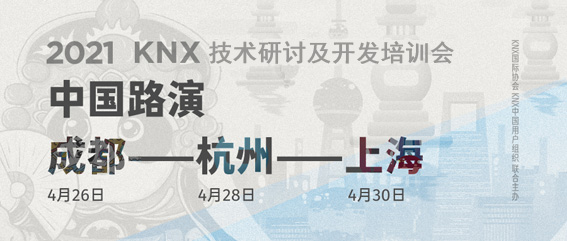 观众报名表观众报名表观众报名表观众报名表姓名单位职位手机邮箱我要参加（请选择您要参加的研讨会或培训会（可多选））□研讨会——成都站□研讨会——杭州站□研讨会——上海站□培训会——杭州站□培训会——上海站我要参加（请选择您要参加的研讨会或培训会（可多选））□研讨会——成都站□研讨会——杭州站□研讨会——上海站□培训会——杭州站□培训会——上海站我要参加（请选择您要参加的研讨会或培训会（可多选））□研讨会——成都站□研讨会——杭州站□研讨会——上海站□培训会——杭州站□培训会——上海站我要参加（请选择您要参加的研讨会或培训会（可多选））□研讨会——成都站□研讨会——杭州站□研讨会——上海站□培训会——杭州站□培训会——上海站单位所属类别（请选择您就职公司或单位的所属类别）○制造商    ○集成商    ○终端用户    ○设计院    ○大专院校○其他                            单位所属类别（请选择您就职公司或单位的所属类别）○制造商    ○集成商    ○终端用户    ○设计院    ○大专院校○其他                            单位所属类别（请选择您就职公司或单位的所属类别）○制造商    ○集成商    ○终端用户    ○设计院    ○大专院校○其他                            单位所属类别（请选择您就职公司或单位的所属类别）○制造商    ○集成商    ○终端用户    ○设计院    ○大专院校○其他                            注：请将报名表填好后发至邮箱1942157090@qq.com。报名截止日期：4月22日。席位有限，额满为止。注：请将报名表填好后发至邮箱1942157090@qq.com。报名截止日期：4月22日。席位有限，额满为止。注：请将报名表填好后发至邮箱1942157090@qq.com。报名截止日期：4月22日。席位有限，额满为止。注：请将报名表填好后发至邮箱1942157090@qq.com。报名截止日期：4月22日。席位有限，额满为止。